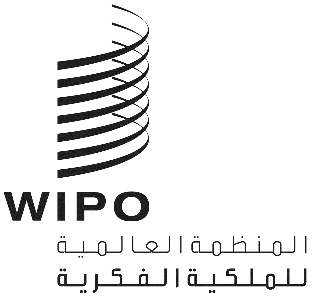 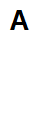 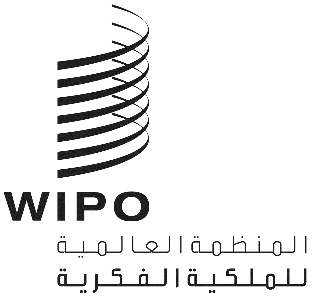 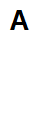 A/63/2 Prov.2الأصل: بالإنكليزيةالتاريخ: 17 يونيو  2022جمعيات الدول الأعضاء في الويبوسلسلة الاجتماعات الثالثة والستونجنيف، من 14 إلى 22 يوليو 2022قائمة الوثائقمن إعداد الأمانةالبند 1 من جدول الأعمال		افتتاح الدوراتA/63/INF/1 (معلومات عامة)البند 2 من جدول الأعمال		اعتماد جدول الأعمالA/63/1 Prov.3 (مشروع جدول الأعمال الموحّد)A/63/2 Prov.2 (قائمة الوثائق)البند 3 من جدول الأعمال	تقرير المدير العام إلى جمعيات الويبو سيُتاح الخطاب على موقع الويبو الإلكتروني.البند 4 من جدول الأعمال	بيانات عامةستُتاح البيانات العامة المُقدّمة من الوفود على موقع الويبو الإلكتروني.البند 5 من جدول الأعمال		انتخاب أعضاء المكتبA/63/INF/2 (أعضاء المكتب)البند 6 من جدول الأعمال		قبول المراقبينA/63/3 (قبول المراقبين)البند 7 من جدول الأعمال		الموافقة على اتفاقاتWO/CC/81/1 (الموافقة على اتفاق)البند 8 من جدول الأعمال	مشروعات جداول أعمال الدورات العادية لعام 2023A/63/4 (مشروعات جداول أعمال دورات عام 2023 العادية للجمعية العامة للويبو ومؤتمر الويبو وجمعية اتحاد باريس وجمعية اتحاد برن)البند 9 من جدول الأعمال		الدورة الانتخابية الجديدة لأعضاء مكاتب جمعيات الويبو وهيئاتها الأخرىA/63/5 (الدورة الانتخابية الجديدة لأعضاء مكاتب جمعيات الويبو وهيئاتها الأخرى)البند 10 من جدول الأعمال	تقارير من لجان الويبوWO/GA/55/1 (تقرير عن اللجنة الدائمة المعنية بحق المؤلف والحقوق المجاورة)WO/GA/55/2 (تقرير عن اللجنة الدائمة المعنية بقانون البراءات)WO/GA/55/3 (تقرير عن اللجنة الدائمة المعنية بقانون العلامات التجارية والتصاميم الصناعية والمؤشرات الجغرافية)WO/GA/55/4 (مسائل تتعلق بالدعوة إلى عقد مؤتمر دبلوماسي لاعتماد معاهدة بشأن قانون التصاميم)WO/GA/55/5 (تقرير عن اللجنة المعنية بالتنمية والملكية الفكرية واستعراض تنفيذ توصيات أجندة التنمية)WO/GA/55/6 (تقرير عن اللجنة الحكومية الدولية المعنية بالملكية الفكرية والموارد الوراثية والمعارف التقليدية والفوكلور)WO/GA/55/7 (تقرير عن اللجنة المعنية بمعايير الويبو)البند 11 من جدول الأعمال	تقارير عن التدقيق والرقابةWO/GA/55/8 (تقرير لجنة الويبو الاستشارية المستقلة للرقابة)A/63/6 (تقرير المدقق الخارجي)WO/GA/55/9 (التقرير السنوي لمدير شعبة الرقابة الداخلية)A/63/7 (قائمة القرارات التي اعتمدتها لجنة البرنامج والميزانية)البند 12 من جدول الأعمال	تقرير عن لجنة البرنامج والميزانيةA/63/7 (قائمة القرارات التي اعتمدتها لجنة البرنامج والميزانية)البند 13 من جدول الأعمال	تقارير عن شؤون الموظفينWO/CC/81/INF/1 (التقرير السنوي عن الموارد البشرية)WO/CC/81/INF/2 (التقرير السنوي لمكتب الأخلاقيات)WO/CC/81/3 (لجنة المعاشات التقاعدية لموظفي الويبو)البند 14 من جدول الأعمال	تعديلات على نظام الموظفين ولائحتهWO/CC/81/2 (تعديلات على نظام الموظفين ولائحته)البند 15 من جدول الأعمال	مركز الويبو للتحكيم والوساطة، بما في ذلك أسماء حقول الإنترنتWO/GA/55/10 (مركز الويبو للتحكيم والوساطة، بما في ذلك أسماء الحقول على الإنترنت)البند 16 من جدول الأعمال	نظام مدريدMM/A/56/1 (التعديلات المقترح إدخالها على اللائحة التنفيذية لبروتوكول اتفاق مدريد بشأن التسجيل الدولي للعلامات)البند 17 من جدول الأعمال	نظام لاهايH/A/42/1 (التعديلات المقترح إدخالها على اللائحة التنفيذية المشتركة لوثيقة 1999 ووثيقة 1960 لاتفاق لاهاي)البند 18 من جدول الأعمال	نظام لشبونةLI/A/39/1 (تقرير عن الفريق العامل المعني بتطوير نظام لشبونة)البند 19 من جدول الأعمال	جمعية اتحاد بودابستBP/A/39/1 (الاستمارات بموجب معاهدة بودابست)البند 20 من جدول الأعمال	المساعدة والدعم لقطاع الابتكار والإبداع ونظام الملكية الفكرية لأوكرانياالبند 21 من جدول الأعمال	اعتماد التقريرالتقرير الموجزالبند 22 من جدول الأعمال	اختتام الدورات قائمة الوثائق بحسب الرقم التسلسليالرقم التسلسلي	عنوان الوثيقة	A/63/INF/1	معلومات عامةA/63/INF/2	أعضاء المكتبA/63/INF/3	حالات الانضمام إلى المعاهدات التي تديرها الويبو ومسائل الإصلاح الدستوريA/63/INF/4	وضع تسديد الاشتراكات في 30 يونيو 2022A/63/INF/5 Prov.	قائمة مؤقتة بالمشاركينA/63/1 Prov.3	مشروع جدول الأعمال الموحّدA/63/2 Prov.2	قائمة الوثائقA/63/3	قبول المراقبينA/63/4	مشروعات جداول أعمال دورات عام 2023 العادية للجمعية العامة للويبو ومؤتمر الويبو وجمعية اتحاد باريس وجمعية اتحاد برنA/63/5	الدورة الانتخابية الجديدة لأعضاء مكاتب جمعيات الويبو وهيئاتها الأخرىA/63/6	تقرير المدقق الخارجيA/63/7	قائمة القرارات التي اعتمدتها لجنة البرنامج والميزانيةWO/GA/55/1	تقرير عن اللجنة الدائمة المعنية بحق المؤلف والحقوق المجاورةWO/GA/55/2	تقرير عن اللجنة الدائمة المعنية بقانون البراءاتWO/GA/55/3	تقرير عن اللجنة الدائمة المعنية بقانون العلامات التجارية والتصاميم الصناعية والمؤشرات الجغرافيةWO/GA/55/4	مسائل تتعلق بالدعوة إلى عقد مؤتمر دبلوماسي لاعتماد معاهدة بشأن قانون التصاميمWO/GA/55/5	تقرير عن اللجنة المعنية بالتنمية والملكية الفكرية واستعراض تنفيذ توصيات أجندة التنميةWO/GA/55/6	تقرير عن اللجنة الحكومية الدولية المعنية بالملكية الفكرية والموارد الوراثية والمعارف التقليدية والفولكلورWO/GA/55/7	تقرير عن اللجنة المعنية بمعايير الويبوWO/GA/55/8	تقرير لجنة الويبو الاستشارية المستقلة للرقابةWO/GA/55/9	التقرير السنوي لمدير شعبة الرقابة الداخليةWO/GA/55/10	مركز الويبو للتحكيم والوساطة، بما في ذلك أسماء الحقول على الإنترنتWO/CC/81/INF/1	التقرير السنوي عن الموارد البشريةWO/CC/81/INF/2	التقرير السنوي لمكتب الأخلاقياتWO/CC/81/1	الموافقة على اتفاقWO/CC/81/2	تعديلات على نظام الموظفين ولائحته WO/CC/81/3	لجنة المعاشات التقاعدية لموظفي الويبو الرقم التسلسلي	عنوان الوثيقة3MM/A/56/1	التعديلات المقترح إدخالها على اللائحة التنفيذية لبروتوكول اتفاق مدريد بشأن التسجيل الدولي للعلاماتH/A/42/1	التعديلات المقترح إدخالها على اللائحة التنفيذية المشتركة لوثيقة 1999 ووثيقة 1960 لاتفاق لاهايLI/A/39/1	تقرير عن الفريق العامل المعني بتطوير نظام لشبونةBP/A/39/1	الاستمارات بموجب معاهدة بودابستMVT/A/7/INF/1	تقرير عن اتحاد الكتب الميسّرة[نهاية الوثيقة]